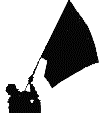 ανεξάρτητες  αυτόνομες  αγωνιστικές  ριζοσπαστικέςΠΑΡΕΜΒΑΣΕΙΣ ΚΙΝΗΣΕΙΣ ΣΥΣΠΕΙΡΩΣΕΙΣ Π. Ε. 14 – 5 – 2020                                                          Δήλωση – Ενημέρωση Των Αιρετών εκπροσώπων στο Α. Π. Υ. Σ. Π. Ε. Αττικής Καββαδία Φωτεινής (τακτικής) 6932628101 – 2108068683 και Μελαμπιανάκη Ζέττας (αναπληρωματικής) 6977885092 εκλεγμένες με τις ΠΑΡΕΜΒΑΣΕΙΣ Π. Ε.  Συναδέλφισσες, συνάδελφοιμε πρόσφατη Π.Ν.Π. και έκδοση σχετικής εγκυκλίου του ΥΠΑΙΘ προβλέπεται η διάθεση (κατόπιν αιτήσεώς τους ή και χωρίς) εκπαιδευτικών ειδικής αγωγής των Τ.Ε. των σχολείων Γενικής Αγωγής και εκπαιδευτικών ειδικής αγωγής των ΣΜΕΑΕ στα ΚΕΣΥ προς ενίσχυση του έργου τους μέχρι τη λήξη του σχολικού έτους. Στη βάση αυτή ήδη έχουν εκδοθεί αποφάσεις των Περιφερειακών Δ/νσεων Πρωτοβάθμιας & Δευτεροβάθμιας Εκπ/σης της χώρας με τις οποίες δεκάδες εκπαιδευτικοί ειδικής αγωγής διατίθενται στα ΚΕΣΥ για ενίσχυση του παρεχόμενου έργου τους είτε έκαναν οικειοθελώς αίτηση για διάθεσή τους είτε υποχρεωτικά χωρίς να υπήρχε αίτησή τους. Αντίστοιχη απόφαση διάθεσης εκπαιδευτικών ειδικής αγωγής προς τα ΚΕΣΥ έχει ήδη εκδοθεί και από την Περιφερειακή Δ/νση Πρωτοβάθμιας & Δευτεροβάθμιας Εκπ/σης Αττικής (απόφαση με αρ. πρ. 6466/12 – 5 – 2020). Όλο το προηγούμενο διάστημα οι προσπάθειές μας να επικοινωνήσουμε με τους αρμόδιους της Περιφερειακής Δ/νσης Πρωτοβάθμιας & Δευτεροβάθμιας Εκπ/σης Αττικής, ώστε να ενημερωθούμε για το θέμα και τον τρόπο με τον οποίο επελέγησαν οι διατιθέμενοι εκπαιδευτικοί στα ΚΕΣΥ, αλλά και τι προβλέπεται να γίνει στο μέλλον, εφόσον δεν καλυφθούν οι ανάγκες σε προσωπικό των ΚΕΣΥ με τις ήδη αποφασισμένες διαθέσεις εκπ/κών, κατέστησαν άκαρπες λες και η διοίκηση «κρυβόταν» για να μην  δηλώσει τις προθέσεις της και τις πράξεις της. Η μόνη πληροφορία που είχαμε κατόπιν τηλεφωνικής επικοινωνίας μας με υπαλλήλους τις Περιφερειακής Δ/νσης ήταν ότι θα τοποθετηθούν όσοι έχουν κάνει αιτήσεις για οικειοθελή τοποθέτηση   και κατόπιν  τα υπόλοιπα κενά θα καλυφθούν με αναγκαστικές τοποθετήσεις.Στο πλαίσιο αυτό δηλώνουμε:  Πολλά χρόνια τώρα οι Σύλλογοι Εκπ/κών Π. Ε. και το εκπαιδευτικό λαϊκό – κίνημα καταγγέλλουν  την υποστελέχωση των Κ. Ε. Σ. Υ (παλιότερα ΚΕΔΔΥ). Εν μέσω πανδημίας το ΥΠΑΙΘ  επιτέλους αναγνωρίζει τις ελλείψεις προσωπικού και επιχειρεί να αποφύγει τον διορισμό του  απαραίτητου μόνιμου προσωπικού όλων των απαιτούμενων ειδικοτήτων για να λειτουργήσουν ομαλά τα Κ. Ε. Σ. Υ σε όλη τη χώρα.Το ΥΠΑΙΘ  με διαδικασίες fast track (μέσα σε λίγες μέρες με προσωπική απόφαση του Περιφερειακού Δ/ντη, χωρίς συνεδρίαση του ΑΠΥΣΠΕ ώστε να μην υπάρξουν αντιδράσεις), και με νομιμοφανείς προφάσεις, μετακινεί προσωπικό από τα ειδικά σχολεία και τα τμήματα ένταξης κάθε περιοχής για να καλύψει τις ανάγκες των Κ. Ε. Σ. Υ. (επαναξιολογήσεις μαθητών για παράλληλη στήριξη,  αξιολογήσεις μαθητών που αλλάζουν εκπαιδευτική βαθμίδα ή εισέρχονται για πρώτη φορά σε εκπαιδευτική βαθμίδα, αλλαγή πλαισίου ή διατήρηση του πλαισίου φοίτησης μαθητών, αξιολογήσεις μαθητών που βρίσκονται σε διαδικασία πανελλαδικών εξετάσεων). Η εγκύκλιος εκφράζει την πολιτική απόφαση της ηγεσίας του ΥΠΑΙΘ να καλύψει πρόσκαιρα και με τρόπο άτεγκτου διοικητισμού τις πραγματικές ανάγκες των Κ. Ε. Σ. Υ. σε βάρος όμως των μαθητών /-τριών των Σ. Μ. Ε. Α. Ε. και των Τμημάτων Ένταξης. Αποτελεί ομολογία των ευθυνών για την υποστελέχωση των Κ. Ε. Σ.Υ. και κάνει πράξη το «Ανάγκα και Θεοί πείθονται» με κανονιστικές ρυθμίσεις που δημιουργούν πολλά προβλήματα στους εκπαιδευτικούς, στους μαθητές αλλά και στα Κ. Ε. Σ. Υ. Θεωρούμε ότι η εγκύκλιος έρχεται σε αντίθεση με τα αιτήματα των εκπαιδευτικών σωματείων και συνιστά παραπέρα υποβάθμιση των μορφωτικών δικαιωμάτων των μαθητών. Το ΥΠΑΙΘ κατεδαφίζει για άλλη μια φορά τον μύθο για την τεράστια επιτυχία της εξ απόστασης «εκπαίδευσης». Χιλιάδες μαθητές και οι οικογένειές τους, οι οποίοι τις μέρες του εγκλεισμού είχαν μια σταθερή επικοινωνία και στήριξη, από το σύνολο των εργαζομένων στο χώρο της ειδικής εκπαίδευσης, μένουν παντελώς και πολυεπίπεδα ακάλυπτοι (παιδαγωγικά και θεραπευτικά) με την αναγκαστική μετακίνηση των εκπαιδευτικών και των θεραπευτών τους.  Το ΥΠΑΙΘ, όπως και με την εξ απόστασης «εκπαίδευση», σαρώνει κάθε δικαίωμα στη σταθερή εργασία και αφήνει παρακαταθήκη για το μέλλον την εργασιακή περιπλάνηση και την αβεβαιότητα για το προσωπικό της Ειδικής Αγωγής. Η μεγάλη πλειοψηφία των εργαζόμενων στα Κ. Ε. Σ. Υ. είναι αναπληρωτές και θα απολυθούν το καλοκαίρι σε συγκεκριμένη ημερομηνία. Υπάρχουν βάσιμοι φόβοι και ανησυχίες ότι  η υποτιθέμενη πρόσκληση ενδιαφέροντος μόνιμων εκπαιδευτικών που υπηρετούν σε Τμήματα Ένταξης και Ειδικά Σχολεία θα καταλήξει σε υποχρεωτική μετακίνηση για τις ανάγκες της υπηρεσίας. Στο μέλλον, κάθε φορά που η κυβέρνηση θα επιλέγει νέες περικοπές λόγω της υποχρηματοδότησης, το προσωπικό θα μετακινείται υποχρεωτικά από σχολείο σε σχολείο και από δομή σε δομή!! Ο χώρος της ειδικής αγωγής είναι το πείραμα για την ρευστοποίηση και της γενικής αγωγής.Το ΥΠΑΙΘ αντί να πάρει όλα τα απαιτούμενα μέτρα για να υπάρχει το απαραίτητο μόνιμο προσωπικό στις δομές της ειδικής αγωγής και στις δομές υποστήριξης, ικανοποιώντας το αίτημα του εκπαιδευτικού κινήματος για μαζικούς μόνιμους διορισμούς/μονιμοποίηση όλων των αναπληρωτών που έχουν δουλέψει αποκλειστικά με το πτυχίο και την προϋπηρεσία, προσπαθεί να «βουλώσει» τα κενά και καλεί τους εκπαιδευτικούς να ακυρώσουν τη δρομολογημένη επικοινωνία και επαφή που είχαν με τους μαθητές με αναπηρία/ ή και ειδικές εκπαιδευτικές ανάγκες για να στηρίξουν έναν θεσμό που όφειλε να έχει συνδράμει με όλα τα μέσα από την αρχή της πανδημίας. Στο πλαίσιο αυτό καταγγέλλουμε μια ακόμα επιθετική κίνηση του Υπουργείου Παιδείας και της Κυβέρνησης, απέναντι πρωτίστως στα μορφωτικά δικαιώματα των μαθητών με αναπηρία/ ή και ειδικές εκπαιδευτικές ανάγκες που θα αναγκαστούν με σύντομες διαδικασίες να  ανταποκριθούν σε αξιολογήσεις, μετά από μεγάλο διάστημα εγκλεισμού τους, στοιχείο που εκ προοιμίου θα αλλοιώσει την όποια διαδικασία.Καταγγέλλουμε επίσης την μετακίνηση (και μάλιστα σε ευρεία κλίμακα) προσωπικού του χώρου της ειδικής αγωγής, αντί για τον αναγκαίο μόνιμο διορισμό όλων των απαραίτητων (σε αριθμό και πεδίο) ειδικοτήτων.ΚΑΛΟΥΜΕ ΤΗ ΔΟΕ ΝΑ ΠΑΡΕΙ ΘΕΣΗ ΚΑΙ ΝΑ ζητήσει την άμεση ανάκληση της εγκυκλίου.Καλούμε τα πρωτοβάθμια σωματεία να τοποθετηθούν επί του θέματος αναλαμβάνοντας τη διοργάνωση των αγωνιστικών αντιδράσεων – δράσεων των μελών τους ώστε να ανακληθεί η συγκεκριμένη εγκύκλιος και να μην υπάρξουν αναγκαστικές μετακινήσεις – διαθέσεις εκπαιδευτικών από τις οργανικές τους θέσεις και τα σχολεία που υπηρετούν. Καββαδία Φωτεινή Τακτική Αιρετός εκπρόσωπος  στο Α.Π.Υ.Σ.Π.Ε. Αττικής τηλ. επικοινωνίας :6932628101 – 2108068683 Μελαμπιανάκη Ζέττα Αναπληρωματική Αιρετός εκπρόσωπος  στο Α.Π.Υ.Σ.Π.Ε. Αττικής τηλ. επικοινωνίας: 6977885092εκλεγμένες με το ψηφοδέλτιο των Παρεμβάσεων – Κινήσεων – Συσπειρώσεων  Π. Ε. 